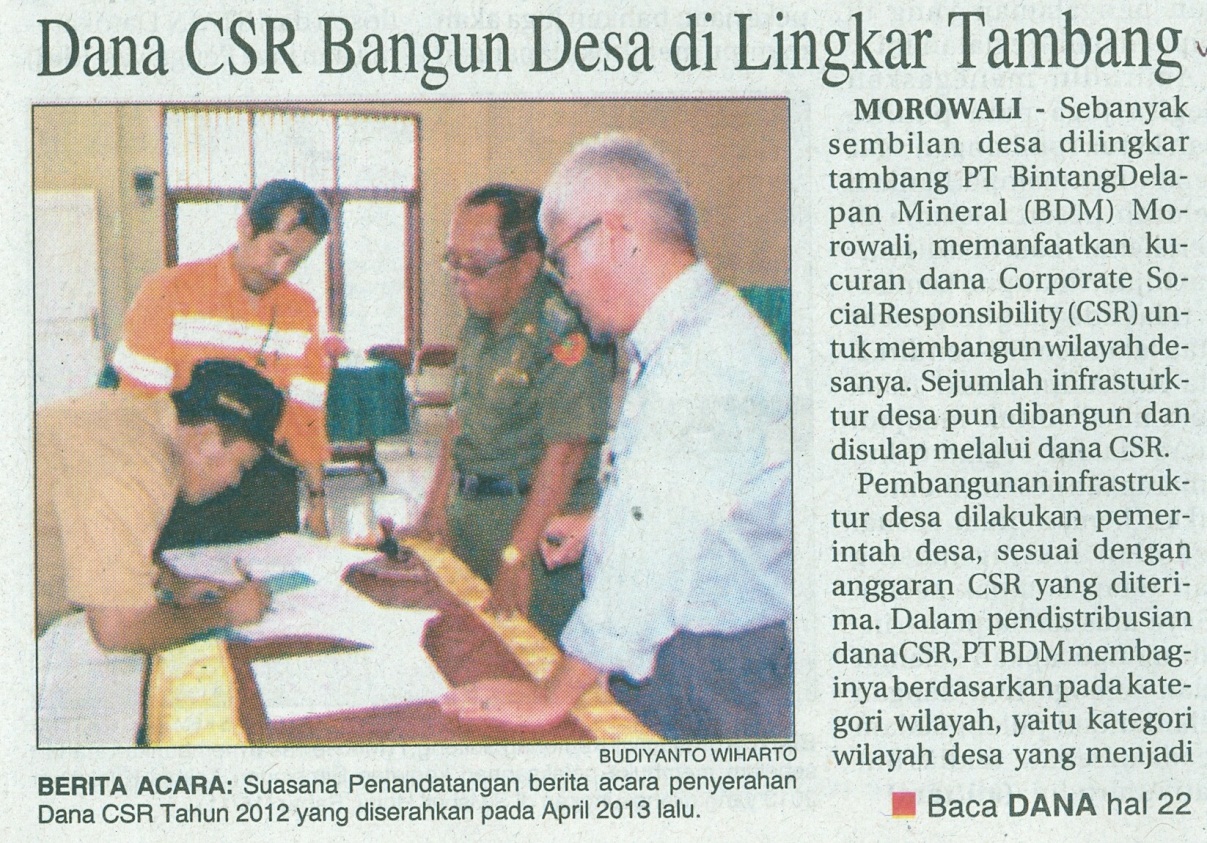 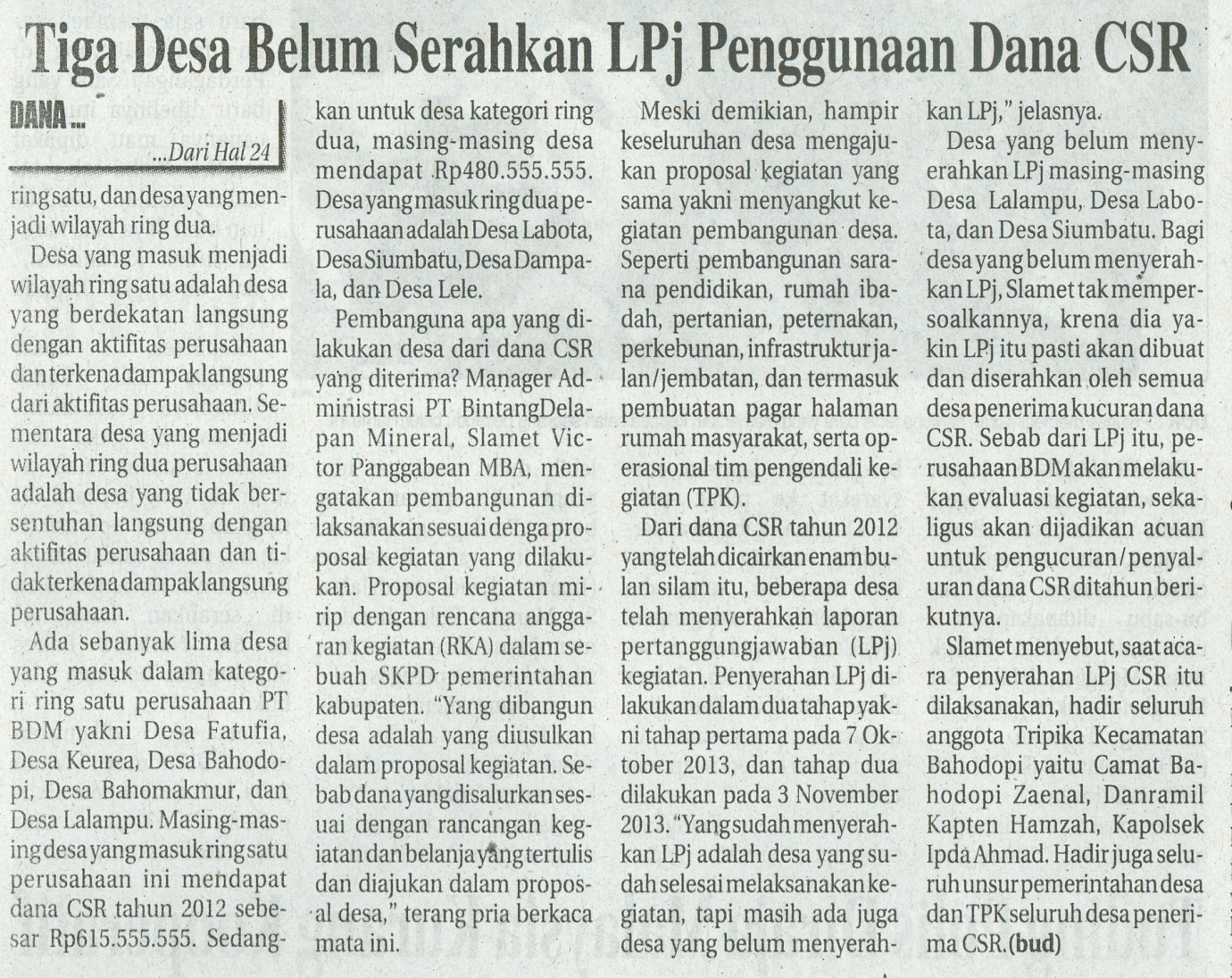 Harian    	:Radar SultengKasubaudSulteng IIHari, tanggal:Senin,18 November 2013KasubaudSulteng IIKeterangan:Hal 22 Kolom 23-24, Hal 24 Kolom 14-17KasubaudSulteng IIEntitas:Kabupaten MorowaliKasubaudSulteng II